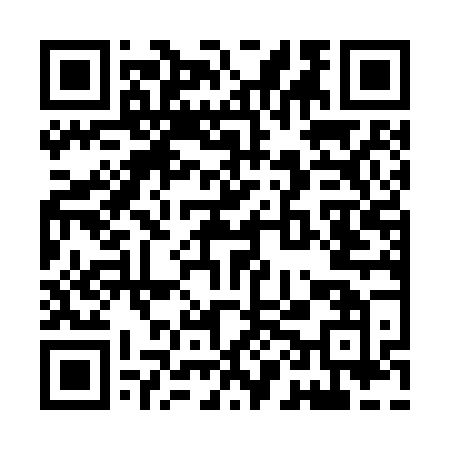 Prayer times for Coverdale Crossroads, Delaware, USAWed 1 May 2024 - Fri 31 May 2024High Latitude Method: Angle Based RulePrayer Calculation Method: Islamic Society of North AmericaAsar Calculation Method: ShafiPrayer times provided by https://www.salahtimes.comDateDayFajrSunriseDhuhrAsrMaghribIsha1Wed4:426:0412:594:487:559:172Thu4:416:0312:594:487:569:183Fri4:396:0212:594:497:579:194Sat4:386:0112:594:497:589:215Sun4:365:5912:594:497:599:226Mon4:355:5812:594:498:009:237Tue4:335:5712:594:498:019:258Wed4:325:5612:594:508:019:269Thu4:315:5512:594:508:029:2710Fri4:295:5412:594:508:039:2811Sat4:285:5312:584:508:049:3012Sun4:275:5212:584:518:059:3113Mon4:265:5112:584:518:069:3214Tue4:245:5012:584:518:079:3315Wed4:235:5012:594:518:089:3516Thu4:225:4912:594:518:099:3617Fri4:215:4812:594:528:109:3718Sat4:205:4712:594:528:119:3819Sun4:195:4612:594:528:119:3920Mon4:175:4612:594:528:129:4121Tue4:165:4512:594:538:139:4222Wed4:155:4412:594:538:149:4323Thu4:145:4412:594:538:159:4424Fri4:145:4312:594:538:169:4525Sat4:135:4212:594:548:169:4626Sun4:125:4212:594:548:179:4727Mon4:115:4112:594:548:189:4828Tue4:105:411:004:548:199:4929Wed4:095:401:004:548:199:5030Thu4:095:401:004:558:209:5131Fri4:085:391:004:558:219:52